Оқушының аты-жөні__________________ Пәні: Әдебиеттік оқу Күні: _________«Мамандықтар әлемі» ортақ тақырыбы бойынша жиынтық бағалау              Оқушының аты-жөні__________________ Пәні: Жаратылыстану  Күні: ________«Жанды табиғат. Адам» бөлімі бойынша жиынтық бағалау                     Оқушының аты-жөні__________________ Пәні: Қазақ тілі    Күні: ________ «Мәдени мұра» ортақ тақырыбы бойынша жиынтық бағалау1-тапсырма Төменде берілген  бірыңғай мүшелерді пайдаланып , сөйлем құрастыр.(2 сөйлем)1)Қайың, тал, терек, үйеңкі2) Бидай мен арпа , жүгері мен күріш және тары 2- тапсырма Төменде берілген сөйлемдердің тиісті тыныс белгілерін қойып, қайта көшіріп жаз.Ол суда жақсы жүзеді сүңгиді. Жартаста мұзды жарларда ептілікпен жүреді. Ақ аю итбалық бұғы кеміргіштермен қоректенеді. 3-тапсырмаБерілген суреттерге сүйеніп, «Мәдени мұра – баға жетпес байлық» тақырыбында диалог құрастыр.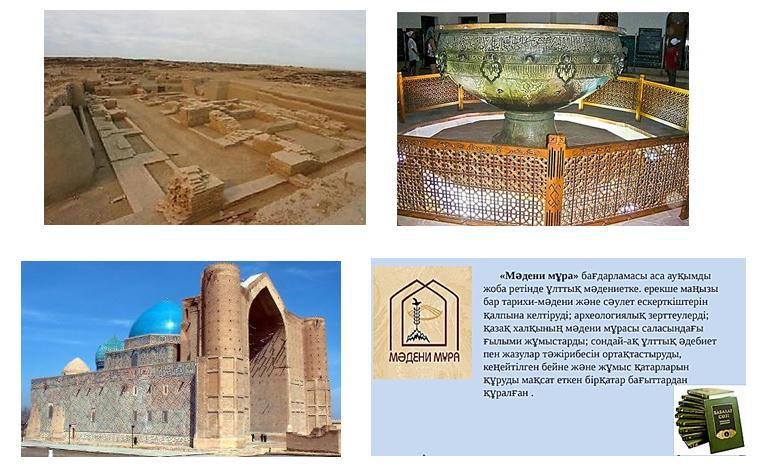                      Оқушының аты-жөні_________________ Пәні: Математика   Күні: ________«Көбейту және бөлу» бөлімі бойынша жиынтық бағалаутапсырма Баған түрінде жазып шығар және тексер31050:45тапсырма Белгісіз санды 9-ға бөлгенде, 86 сан шықты және 5 қалдық қалды. Бөлінгішті тап. Оқушының аты-жөні_________________ Пәні: Дүниетану  Күні: ________«Мәдени мұра» ортақ тақырыбы бойынша жиынтық бағалауb) Қ. Сәтбаев еліміздің дамуы үшін қандай ғылым салаларына үлес қосқан? 1)	 2)	 3)	тапсырмаТарихи мұражайлар не үшін керек? 3 дұрыс тұжырымды белгіле (✓).Суретшілер мен музыканттардың шығармашылығымен танысуүшінӨлкенің табиғатымен, тарихи және мәдени дамуымен танысуүшінЗерттеуге қажетті құнды құжаттар мен жәдігерлерді сақтауүшінЕліміздің мәдениетін, тарихын келешек ұрпаққа жеткізуүшінЕліміздің әдеби мұрасын зерттеуүшінтапсырмаМәтінді түсініп оқы. Тапсырмаларды орында.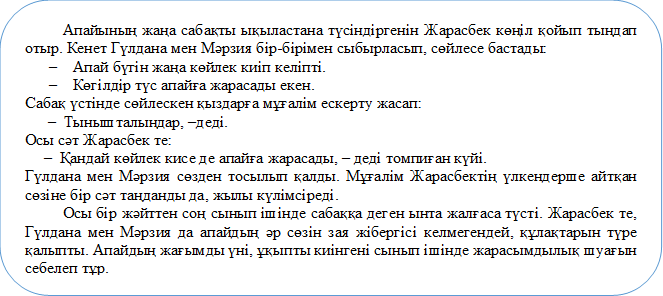 Мұғалім балаларға неліктен ескерту жасады?_______________________________«Құлақтарын түре қалыпты» деген тіркес қандай мағынаны   білдіреді? А) оқушылардың сөйлескендерінВ) оқушылардың таңданғандығынС) оқушылардың мұқият тыңдағанынD) оқушылардың құлақтарын жапқанынМәтіннен «айтқанды мұқият тыңдау» деген мағынада қолданылып тұрған сөзді тауып  жазСабақта тыныштықты бұзып отырған балаларға  қандай ақыл-кеңес айтар едіңіздер?_____________________________________________________________2-тапсырмаБаяндалған оқиғаның жүйесі бойынша мәтінді үш бөлікке бөл және әр бөлімге тақырып қой.Бағалау критерийіТапсырма№ДескрипторБаллБағалау критерийіТапсырма№Білім алушыБаллМәтіннен	тиістіақпаратты тауып, белгілейдіМәтіндегі оқиғаға қатысты көзқарасын білдіредіОқиғаның композициялықбөліктерін ажыратады1берілген	оқиғаға	қатысты	көзқарасын білдіреді;1Мәтіннен	тиістіақпаратты тауып, белгілейдіМәтіндегі оқиғаға қатысты көзқарасын білдіредіОқиғаның композициялықбөліктерін ажыратады1берілген	сөз	тіркесінің	мағынасын анықтайды;1Мәтіннен	тиістіақпаратты тауып, белгілейдіМәтіндегі оқиғаға қатысты көзқарасын білдіредіОқиғаның композициялықбөліктерін ажыратады1мәтіннен қажетті сөзді тауып, белгілейді;1Мәтіннен	тиістіақпаратты тауып, белгілейдіМәтіндегі оқиғаға қатысты көзқарасын білдіредіОқиғаның композициялықбөліктерін ажыратады1Ақыл- кеңестерін айтады1Мәтіннен	тиістіақпаратты тауып, белгілейдіМәтіндегі оқиғаға қатысты көзқарасын білдіредіОқиғаның композициялықбөліктерін ажыратады1Сауатты жазады. 1Мәтіннің құрылымдықбөліктерін	анықтап, тақырып қояды2Мәтіннің құрылымдық бөліктеріне сәйкес тақырып қояды:-мәтіннің басы;-негізгі бөлімі;-мәтіннің соңы.111БарлығыБарлығыБарлығы81-тапсырмаа) Адамның жүйке жүйесінің мүшелерін жаз.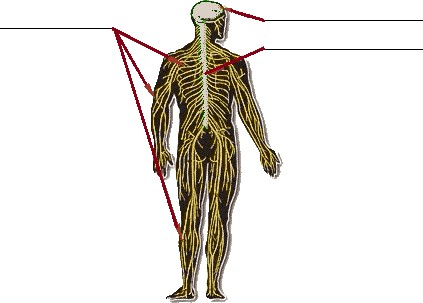 Адамның жүйке жүйесі қандай қызметтер атқарады? 1 мысал келтір.2-тапсырмаАдамның зәр шығару жүйесінің мүшелерін жаз.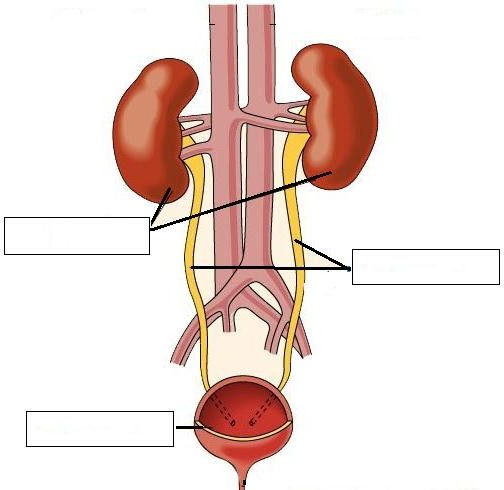 Зәр шығару жүйесі қандай қызмет атқарады?Бағалау критерийіТапсырма№ДескрипторБілім алушыБаллАдамның жүйкежүйесінің мүшелерін атайды және олардың қызметін сипаттайды1жүйке жүйесінің мүшелерін анықтайды:бірінші;екінші;үшінші;111Адамның жүйкежүйесінің мүшелерін атайды және олардың қызметін сипаттайды1жүйке жүйесінің қызметін сипаттайды;1Зәр шығаружүйесінің мүшелерін атайды және олардың қызметін түсіндіреді2зәр шығару жүйесінің мүшелерін атайды:бірінші;екінші;үшінші;111Зәр шығаружүйесінің мүшелерін атайды және олардың қызметін түсіндіреді2зәр шығару жүйесінің қызметін сипаттайды.1БарлығыБарлығыБарлығы8Бағалау критерийіТапсырмаДескрипторБалл№Білім алушыБірыңғай мүшелерді пайдаланып, сөйлемдер құрастырады21Сөйлемдерге тиісі тыныс белгілерді қояды.1Сауатты көшіріп жазады1Тілдік нормалардытақырыпқа сәйкес диалог құрады;1сақтай отырып,сұхбаттасына мәнмәтінге сәйкес1берілген тақырыпсұрақтар қояды;аясында диалог2сұрақтардың  мазмұнына сәйкес, нақты1құрастырадыжауап береді;сөйлеу барысында тілдік нормаларды1сақтайды.Барлығы8Бағалау критерийіТапсырма№ДескрипторБілім алушыБаллБөліндінің мәнінде нөл болатын жағдайдағы бөлу1Бірінші толымсыз бөлінгіш пен бөліндінің мәніндегі бірінші цифрды анықтайды;Екінші толымсыз бөлінгіш пен бөліндінің мәніндегі екінші цифрды анықтайды;Үшінші толымсыз бөлінгішті анықтап, бөліндінің мәнін табады;Бірінші , екінші толымсыз  көбейтіндіні анықтайды;Үшінші толымсыз көбейтіндіні анықтайды;Толымсыз көбейтінділердің қосындысының мәнін табады; 111111Қалдықпен бөлу 2Толымсыз бөлінгішті табадыБөлінгішті анықтайды         11Қалдықпен бөлу 21БарлығыБарлығыБарлығы81-тапсырмаа) Берілген берілген мәтінді түсініп оқы. 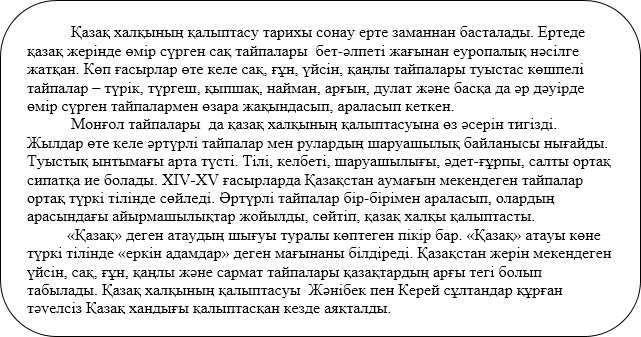 b) Мәтінге сүйеніп, қазақ халқының қалыптасуына негіз болған 3 тайпаның атауын ретімен (төменнен жоғарыға қарай) жаз.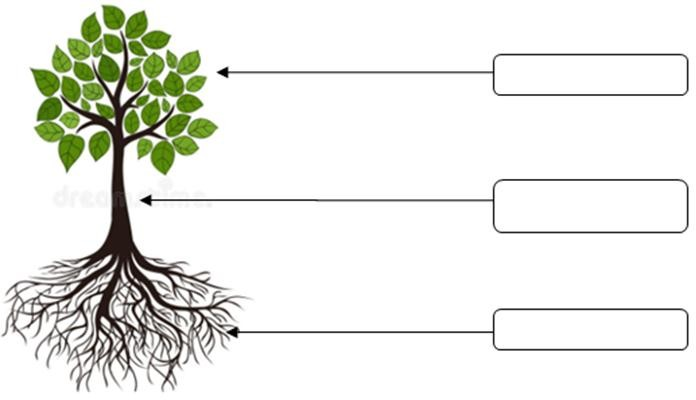 тапсырмаҚ. Сәтбаевтың өмірбаянынан берілген үзіндіні оқы. Сұраққа жауап бер.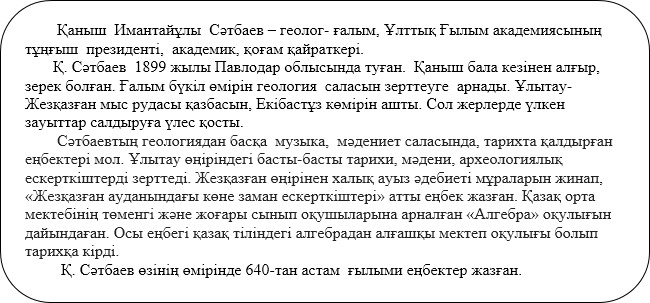 Бағалау критерийіТапсырма№ДескрипторБілім алушыБаллҚазақ халқының қалыптасу тарихын түсіндіреді1қазақ халқының қалыптасуына негіз болған тайпалардың ретін анықтайды:-біріншісін;-екіншісін;-үшіншісін;111Көрнекті қайраткерлердің ғылым саласына қосқан үлесін сипаттайды2атақты тұлғаның еліміздің дамуына қосқан үлестерін атайды:-бірінші;-екінші;-үшінші;111Тарихи мұражайлардың рөлін анықтайды3тарихи мұражайлардың рөлін анықтайды:бірінші;екінші;үшінші.111БарлығыБарлығыБарлығы9